 สมุดรายงานเหตุการณ์ประจำวัน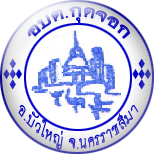 การเข้าเวรยามในช่วงเวลาพักเที่ยง นอกเวลาราชการ วันหยุดราชการ                              (วันเสาร์ – อาทิตย์ และวันหยุดนักขัตฤกษ์)ประจำเดือนพฤศจิกายน 2562งานธุรการ สำนักงานปลัด องค์การบริหารส่วนตำบลกุดจอก อำเภอบัวใหญ่ จังหวัดนครราชสีมา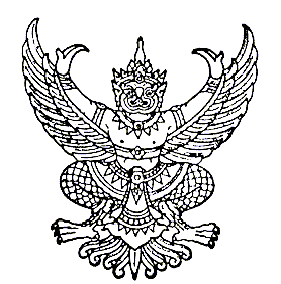  คำสั่งองค์การบริหารส่วนตำบลกุดจอก          ที่ 294/2562เรื่อง  แต่งตั้งเจ้าหน้าที่ปฏิบัติงานบริการประชาชนในช่วงเวลาพักเที่ยง นอกเวลาราชการ วันหยุดราชการ           และวันหยุดนักขัตฤกษ์  ประจำเดือนพฤศจิกายน 2562………………………………		ด้วยรัฐมนตรีว่าการกระทรวงมหาดไทย ได้กำหนดนโยบายการปรับขยายเวลาการให้บริการประชาชนนอกเวลาราชการ เพื่อปฏิบัติให้เป็นไปตามนโยบายการปฏิรูประบบราชการของรัฐบาล และเป็นการสร้างมาตรการเชิงรุกในการให้บริการและเพื่ออำนวยความสะดวกแก่ประชาชนด้านการบริการ ตลอดจนเป็นการดูแลและรักษาสถานที่และทรัพย์สินของทางราชการในช่วงพักกลางวัน ของวันทำงานราชการ ตั้งแต่เวลา 12.00 – 13.00 น. และเวลา 16.30-17.30 น. และเปิดบริการในวันเสาร์ – อาทิตย์ วันหยุดนักขัตฤกษ์ และเวลากลางคืน เพื่อให้เป็นไปตามพระราชกฤษฎีกาว่าด้วยหลักเกณฑ์และวิธีการบริหารกิจการบ้านเมืองที่ดี พ.ศ. 2546 และระเบียบว่าด้วยการรักษาความปลอดภัยแห่งชาติ พ.ศ.2552 ดังนั้น เพื่อให้การปฏิบัติงานขององค์การบริหารส่วนตำบลกุดจอก ดำเนินไปด้วยความเรียบร้อย         จึงแต่งตั้งให้พนักงานส่วนตำบล ลูกจ้าง พนักงานจ้าง องค์การบริหารส่วนตำบลกุดจอก ได้ปฏิบัติหน้าที่ดังนี้ (ตามบัญชีแนบท้ายคำสั่งนี้)1.ให้บริการประชาชนในการรับคำร้อง หรือช่วยเหลือในการกรอกแบบฟอร์มคำร้องต่างๆ และอำนวยความสะดวกแก่ประชาชนที่มาติดต่อราชการให้ได้รับความพึงพอใจสูงสุด2.อำนวยความสะดวกให้กับประชาชน ผู้มาติดต่อขอรับบริการอินเตอร์เน็ตตำบลให้เป็นไปด้วยความ เรียบร้อยพร้อมทั้งบันทึกชื่อประชาชนผู้ขอรับบริการในสมุดบันทึกเพื่อเสนอให้ผู้บังคับบัญชาได้รับทราบต่อไป3.ให้บริการ การยืมสิ่งของ หรือพัสดุ แก่ประชาชน (เฉพาะกรณีโต๊ะ เก้าอี้ เต้นท์ แผงกั้นจราจร)กรณีอื่นให้เสนอผู้บังคับบัญชา และผู้รับผิดชอบเกี่ยวกับพัสดุที่เกี่ยวข้อง โดยให้บันทึกรายละเอียดในสมุดบันทึกการปฏิบัติงาน และจัดทำเอกสารการยืมพัสดุให้ถูกต้องตามระเบียบต่อไป4.ให้ผู้ปฏิบัติหน้าที่สับเปลี่ยนหมุนเวียนกันตามความเหมาะสม ห้ามละทิ้งเวรโดยเด็ดขาด หากไม่สามารถปฏิบัติหน้าที่ได้ให้บันทึกเสนอสับเปลี่ยนเวรกับผู้อื่นได้ โดยต้องได้รับการอนุมัติจาก นายกองค์การบริหารส่วนตำบล      กุดจอก  จึงสับเปลี่ยนกันได้5.ให้ผู้มีหน้าที่อยู่เวรยามบันทึกการปฏิบัติงานบริการประชาชนในช่วงเวลาพักเที่ยง วันหยุดราชการ และวันหยุดนักขัตฤกษ์ บันทึกเหตุการณ์ในสมุดบันทึกการอยู่เวรและลงลายมือชื่อ เพื่อเสนอต่อปลัดองค์การบริหารส่วนตำบลกุดจอก ดังนั้น ให้ผู้รับการแต่งตั้งตามคำสั่งนี้ ปฏิบัติหน้าที่โดยเคร่งครัด โดยให้อยู่ในความควบคุมดูแลของพันจ่าเอกธัญพิสิษฐ์  เพ็งที ปลัดองค์การบริหารส่วนตำบลกุดจอก หากพบปัญหา และอุปสรรคเกิดขึ้นให้รายงาน                  ให้ผู้บังคับบัญชาทราบโดยทันที ทั้งนี้  ตั้งแต่วันที่  1  เดือน พฤศจิกายน พ.ศ. 2562  เป็นต้นไป			สั่ง    ณ    วันที่  25  เดือน ตุลาคม  พ.ศ. 2562                       (ลงชื่อ) 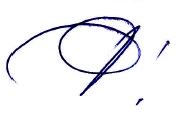 					             (นายสมศักดิ์   เสาทองหลาง)				                 นายกองค์การบริหารส่วนตำบลกุดจอก                -๒-รับทราบคำสั่ง  ที่ ๒94 /๒๕๖๒   ลงวันที่  ๒5  ตุลาคม  ๒๕๖๒๑. นายชานน   ไกรกลาง............................................(สำนักงานปลัด)๒. นางนันท์นภัส  ตระกูลเสถียร.................................. (กองคลัง) ๓. นายณัฐพร  หน่วงกระโทก.....................................(กองช่าง)๔. นางอนงค์นาฏ    บุญผุด....................................... (กองการศึกษาฯ)๕. นายจตุรวิธ   ต่อชีพ................................................(กองสวัสดิการสังคม)๖. น.ส.ศรีมนัส    สืบมา.............................................(ตรวจสอบภายใน)รายชื่อผู้อยู่เวรยาม ของพนักงานส่วนตำบล  ลูกจ้างประจำและพนักงานจ้างองค์การบริหารส่วนตำบลกุดจอก อำเภอบัวใหญ่ จังหวัดนครราชสีมา                                             เวลากลางวันรายชื่อผู้ตรวจเวรยาม เวลากลางวันรายชื่อผู้อยู่เวรยาม ของพนักงานส่วนตำบล  ลูกจ้างประจำและพนักงานจ้างองค์การบริหารส่วนตำบลกุดจอก อำเภอบัวใหญ่ จังหวัดนครราชสีมา                                             เวลากลางคืนรายชื่อผู้ตรวจเวรยาม เวลากลางคืนบัญชีผู้อยู่เวรยามและตรวจเวรยาม ประจำเดือน พฤศจิกายน 2562เวลาพักเที่ยง วันหยุดราชการ และวันหยุดนักขัตฤกษ์แนบท้ายคำสั่งที่  294/2562  ลงวันที่  25  ตุลาคม  2562เวลากลางวัน-2-  (นายสมศักดิ์   เสาทองหลาง)				         นายกองค์การบริหารส่วนตำบลกุดจอก  บัญชีผู้อยู่เวรและตรวจเวร ประจำเดือน พฤศจิกายน 2562แนบท้ายคำสั่งที่ 2๙๔/2562 ลงวันที่  ๒๕ ตุลาคม  2562เวลากลางคืน                                                           (นายสมศักดิ์   เสาทองหลาง)				           นายกองค์การบริหารส่วนตำบลกุดจอก  บันทึกรายงานเหตุการณ์ประจำวันช่วงเวลาพักเที่ยง นอกเวลาราชการ วันหยุดราชการ และวันหยุดนักขัตฤกษ์  ประจำเดือนพฤศจิกายน พ.ศ. 2562องค์การบริหารส่วนตำบลกุดจอก ตำบลกุดจอก อำเภอบัวใหญ่ จังหวัดนครราชสีมา-๒-(นายสมศักดิ์   เสาทองหลาง)นายกองค์การบริหารส่วนตำบลกุดจอกบันทึกรายงานเหตุการณ์ประจำวันเวลากลางคืนประจำเดือนพฤศจิกายน พ.ศ. 256๒องค์การบริหารส่วนตำบลกุดจอก ตำบลกุดจอก อำเภอบัวใหญ่ จังหวัดนครราชสีมา                                                                                                   (นายสมศักดิ์   เสาทองหลาง)				              			          นายกองค์การบริหารส่วนตำบลกุดจอกที่ชื่อ-สกุลตำแหน่งหมายเลขโทรศัพท์สำนักงานปลัด1นางจิราภรณ์       จันทร์ดานักจัดการงานทั่วไปชำนาญการ09-5609-39452นางชนิสรา          ไกรกลางนักทรัพยากรบุคคลชำนาญการ08-7249-20803น.ส.ปรัศนีญา       ยอดป้องเทศเจ้าพนักงานธุรการชำนาญงาน08-7247-84074น.ส.ชลธิชา          แหมไธสงนิติกรชำนาญการ09-4941-66535น.ส. ณิภา         คิดการคนงานทั่วไป 08-3792-2784กองคลัง6น.ส. วริศรา       นาคำเจ้าพนักงานพัสดุปฏิบัติงาน08-4474-39737นางรุจี             รัตนะเจ้าพนักงานการเงินและบัญชี 08-1955-81358นางปทุมวัล        ทองนอกผู้ช่วยเจ้าพนักงานจัดเก็บรายได้ 06-2561-44989น.ส.วิไลพร         เติบโตผู้ช่วยเจ้าพนักงานพัสดุ 09-5620-9975กองช่าง10นางสุมิตรา       ไพรามเจ้าพนักงานธุรการ ปฏิบัติงาน08-1065-4714กองการศึกษา11นางสาวปทุมพร   ไชยรัตน์นักวิชาการศึกษา ปฏิบัติการ09-0275-8889กองสวัสดิการสังคม12นางสีไพร        แป้นนอกผู้ช่วยเจ้าพนักงานธุรการ08-4298-9794หน่วยตรวจสอบภายใน13น.ส.ศรีมนัส         สืบมานักวิชาการตรวจสอบภายใน ชำนาญการ08-4789-3095ที่ชื่อ-สกุลตำแหน่งโทรศัพท์1นายชานน   ไกรกลางหัวหน้าสำนักปลัด08-6016-72292นางนันท์นภัส      ตระกูลเสถียรผู้อำนวยการกองคลัง  (ต้น)09-4896-35493นางอนงค์นาฏ    บุญผุดผู้อำนวยการกองการศึกษา (ต้น)09-0286-70354นายจตุรวิธ       ต่อชีพผู้อำนวยการกองสวัสดิการสังคม  (ต้น)08-1877-72695นายณัฐพร  หน่วงกระโทกรองปลัด อบต. (ต้น)09-1434-9696ที่ชื่อ-สกุลตำแหน่งโทรศัพท์สำนักปลัด อบต.1นายชานน  ไกรกลางหัวหน้าสำนักปลัด08-6016-72292นายดำรงค์  ประจิตร์นักวิเคราะห์นโยบายฯ09-3334-08723นายวัชรินทร์  จันทร์ประทัศน์พนักงานขับรถยนต์๐๖-๓๖๓๙-๘๕๓๒กองคลัง4นายรัชชานนท์  พิมไธสงค์นักวิชาการเงินและบัญชีปฏิบัติการ09-1331-9069กองช่าง5นายสิทธิชัย  เทียมสุจริตชนนายช่างโยธาอาวุโส08-5469-5654กองการศึกษา6นายอมรินทร์  แป้นนอกเจ้าพนักงานธุรการ08-8475-5783กองสวัสดิการสังคม7นายจตุรวิธ  ต่อชีพผู้อำนวยการกองสวัสดิการสังคม  (ต้น)08-1877-7269ที่ชื่อ-สกุลตำแหน่งโทรศัพท์1พันจ่าเอกธัญพิสิษฐ์   เพ็งทีปลัด อบต.  (กลาง)09-5617-21542นายณัฐพร  หน่วงกระโทกรองปลัด อบต. (ต้น)09-1434-96963นายเพ็ชร  จัตุรัสรองนายก อบต.08-1062-70414นายสัม  ทิพพูสังข์รองนายก อบต.08-7963-3279  วัน/เดือน/ปีผู้อยู่เวรยามเวลา 12.00 - 13.00 น.นอกเวลาราชการเวลา 16.30-17.30 น.ผู้อยู่เวรยามวันหยุด เสาร์ - อาทิตย์เวลา 08.30-16.30 น.ผู้ตรวจเวรยามหมายเหตุวันศุกร์ที่ ๑ พฤศจิกายน 2562    นางสาวปทุมพร  ไชยรัตน์-นางอนงค์นาฏ  บุญผุดวันเสาร์ที่ ๒ พฤศจิกายน ๒๕๖๒-นางรุจี  รัตนะนางปทุมวัล  ทองนอกนายจตุรวิธ  ต่อชีพวันอาทิตย์ที่ 3 พฤศจิกายน 2562-นางสาววิไลพร  เติบโตนางสุมิตรา  ไพรามนายณัฐพร หน่วงกระโทกวันจันทร์ที่ ๔ พฤศจิกายน 2562นางสีไพร  แป้นนอก-นายชานน  ไกรกลางวันอังคารที่ ๕ พฤศจิกายน ๒๕๖๒นางสาวศรีมนัส  สืบมา-นางนันท์นภัส  ตระกูลเสถียรวันพุธที่ ๖ พฤศจิกายน 2562นางจิราภรณ์  จันทร์ดา-นางอนงค์นาฏ  บุญผุดวันพฤหัสบดีที่ 7 พฤศจิกายน 2562นางชนิสรา  ไกรกลาง-นายจตุรวิธ  ต่อชีพวันศุกร์ที่ ๘ พฤศจิกายน 2562นางสาวปรัศนีญา  ยอดป้องเทศ-นายณัฐพร หน่วงกระโทกวันเสาร์ที่ ๙ พฤศจิกายน 2562-นางสาวปทุมพร  ไชยรัตน์นางสีไพร  แป้นนอกนายชานน   ไกรกลางวันอาทิตย์ที่ ๑๐ พฤศจิกายน 2562-นางสาวศรีมนัส  สืบมานางจิราภรณ์  จันทร์ดานางนันท์นภัส ตระกูลเสถียรวันจันทร์ที่ ๑๑ พฤศจิกายน 2562นางสาวชลธิชา  แหมไธสง-นางอนงค์นาฏ  บุญผุดวันอังคารที่ ๑๒ พฤศจิกายน 2562นางสาวณิภา  คิดการ-นายจตุรวิธ  ต่อชีพวันพุธที่ ๑๓ พฤศจิกายน ๒๕๖๒นางสาววริศรา  นาคำ-นายณัฐพร  หน่วงกระโทกวันพฤหัสบดีที่ ๑๔ พฤศจิกายน ๒๕๖๒นางรุจี  รัตนะ-นายชานน   ไกรกลางวันศุกร์ที่ ๑๕ พฤศจิกายน 2562นางปทุมวัล  ทองนอก-นางนันท์นภัส   ตระกูลเสถียรวันเสาร์ที่ ๑๖ พฤศจิกายน 2562-นางชนิสรา  ไกรกลางนางสาวปรัศนีญา ยอดป้องเทศนางอนงค์นาฏ    บุญผุดวันอาทิตย์ที่ ๑๗ พฤศจิกายน 2562-นางสาวชลธิชา  แหมไธสงนางสาวณิภา  คิดการนายจตุรวิธ       ต่อชีพวันจันทร์ที่ ๑๘ พฤศจิกายน 2562นางสาววิไลพร  เติบโต-นายณัฐพร  หน่วงกระโทกวัน/เดือน/ปีผู้อยู่เวรยามเวลา 12.00 - 13.00 น.นอกเวลาราชการเวลา 16.30 - 17.30 น.ผู้อยู่เวรยามวันหยุด เสาร์ - อาทิตย์เวลา 08.30-16.30 น.ผู้ตรวจเวรยามหมายเหตุวันอังคารที่ ๑๙ พฤศจิกายน 2562       นางสุมิตรา  ไพราม-นายชานน   ไกรกลางวันพุธที่ ๒๐ พฤศจิกายน 2562นางสาวปทุมพร  ไชยรัตน์-นางนันท์นภัส  ตระกูลเสถียรวันพฤหัสบดีที่ ๒๑ พฤศจิกายน 2562นางสีไพร  แป้นนอก-นางอนงค์นาฏ  บุญผุดวันศุกร์ที่ ๒๒ พฤศจิกายน 2562นางสาวศรีมนัส  สืบมา-นายจตุรวิธ       ต่อชีพวันเสาร์ที่ ๒๓ พฤศจิกายน ๒๕๖๒-นางสาววริศรา  นาคำนางรุจี  รัตนะนายณัฐพร หน่วงกระโทกวันอาทิตย์ที่ ๒๔ พฤศจิกายน 2562-นางปทุมวัล  ทองนอกนางสาววิไลพร  เติบโตนายชานน   ไกรกลาง วันจันทร์ที่ ๒๕ พฤศจิกายน 2562นางจิราภรณ์  จันทร์ดา-นางนันท์นภัส   ตระกูลเสถียรวันอังคารที่ ๒๖ พฤศจิกายน 2562นางชนิสรา ไกรกลาง-นางอนงค์นาฏ  บุญผุดวันพุธที่ ๒๗ พฤศจิกายน 2562นางสาวปรัศนีญา  ยอดป้องเทศ-นายจตุรวิธ  ต่อชีพวันพฤหัสบดีที่ ๒๘ พฤศจิกายน 2562นางสาวชลธิชา  แหมไธสง-นายณัฐพร หน่วงกระโทกวันศุกร์ที่ ๒๙ พฤศจิกายน 2562นางสาวณิภา  คิดการ-นายชานน   ไกรกลางวันเสาร์ที่ ๓๐ พฤศจิกายน 2562-นางสุมิตรา  ไพรามนางสาวปทุมพร  ไชยรัตน์นางนันท์นภัส  ตระกูลเสถียรวันวันที่วันที่วันที่วันที่วันที่ผู้อยู่เวรยาม (กลางคืน)เวลา 16.30-08.30 น.ผู้ตรวจเวรยาม(ตำแหน่ง)หมายเหตุจันทร์61๓2๐๒๗นายชานน  ไกรกลางนายสัม  ทิพพูสังข์(รองนายก อบต.)อังคาร7๑๔2๑๒๘นายดำรง  ประจิตร์พันจ่าเอกธัญพิสิษฐ์  เพ็งที(ปลัด อบต.)พุธ๑81๕2๒๒๙นายวัชรินทร์  จันทร์ประทัศน์นายณัฐพร  หน่วงกระโทก(รองปลัด อบต.)พฤหัสบดี๒91๖2๓๓๐นายรัชชานนท์  พิมพ์ไธสงค์นายเพ็ชร  จัตุรัส(รองนายก อบต.)ศุกร์๓101๗2๔นายสิทธิชัย  เทียมสุจริตชนนายสัม  ทิพพูสังข์(รองนายก อบต.)เสาร์๔111๘2๕นายอมรินทร์  แป้นนอกพันจ่าเอกธัญพิสิษฐ์  เพ็งที(ปลัด อบต.)อาทิตย์๕12๑๙2๖นายจตุรวิธ  ต่อชีพนายณัฐพร  หน่วงกระโทก(รองปลัด อบต.)วัน/เดือน/ปีลงชื่อผู้อยู่เวรยามเวลา 12.00 - 13.00 น.และนอกเวลาราชการเวลา 16.30 - 17.30 น.บันทึกเหตุการณ์ประจำวันพักเที่ยง/นอกเวลาราชการลงชื่อผู้อยู่เวรยามวันหยุดเสาร์ - อาทิตย์เวลา 08.30 - 16.30 น.บันทึกเหตุการณ์ประจำวันวันหยุดเสาร์ - อาทิตย์ลงชื่อผู้ตรวจเวรยามผู้ตรวจเวรบันทึกเหตุการณ์ประจำวันหมายเหตุ1 พ.ย. 62น.ส.ปทุมพร  ไชยรัตน์ ....................................................................--นางอนงค์นาฎ บุญผุด...........................................................................2 พ.ย. 62--นางรุจี   รัตนะ.....................................นางปทุมวัล     ทองนอก.....................................1.............................2.............................นายจตุรวิธ    ต่อชีพ..........................................................................3 พ.ย. 62--น.ส.วิไลพร     เติบโต.....................................นางสุมิตรา     ไพราม.....................................1.............................2.............................นายณัฐพร หน่วงกระโทก........................................................................4 พ.ย. 62นางสีไพร  แป้นนอก....................................................................--นายชานน   ไกรกลาง...........................................................................5 พ.ย. 62นางสาวศรีมนัส  สืบมา....................................................................--นางนันท์นภัส ตระกูลเสถียร...........................................................................6 พ.ย. 62นางจิราภรณ์  จันทร์ดา....................................................................--นางอนงค์นาฎ   บุญผุด.................................................................7 พ.ย. 62นางชนิสรา  ไกรกลาง....................................................................--นายจตุรวิธ    ต่อชีพ.........................................................................8 พ.ย. 62นางสาวปรัศนีญา ยอดป้องเทศ....................................................................--นายณัฐพร หน่วงกระโทก.........................................................................วัน/เดือน/ปีลงชื่อผู้อยู่เวรยามเวลา 12.00 - 13.00 น.นอกเวลาราชการเวลา 16.30 - 17.30 น.บันทึกเหตุการณ์ประจำวันพักเที่ยง/นอกเวลาราชการลงชื่อผู้อยู่เวรยามวันหยุดเสาร์ อาทิตย์เวลา 08.30  -16.30 น.บันทึกเหตุการณ์ประจำวันวันหยุดเสาร์ อาทิตย์ลงชื่อผู้ตรวจเวรยามผู้ตรวจเวรบันทึกเหตุการณ์ประจำวันหมายเหตุ9 พ.ย. 62--นางสาวปทุมพร ไชยรัตน์.....................................นางสีไพร    แป้นนอก.....................................1.............................2.............................นายชานน   ไกรกลาง...........................................................................10 พ.ย. 62--นางสาวศรีมนัส  สืบมา .....................................นางจิราภรณ์  จันทร์ดา.....................................1.............................2.............................นางนันท์นภัส ตระกูลเสถียร..........................................................................11 พ.ย. 62นางสาวชลธิชา  แหมไธสง....................................................................--นางอนงค์นาฎ   บุญผุด...........................................................................12 พ.ย. 62นางสาวณิภา  คิดการ....................................................................--นายจตุรวิธ    ต่อชีพ..........................................................................13 พ.ย. 62นางสาววริศรา  นาคำ....................................................................--นายณัฐพร หน่วงกระโทก..........................................................................14 พ.ย. 62นางรุจี  รัตนะ....................................................................--นายชานน   ไกรกลาง...........................................................................15 พ.ย. 62นางปทุมวัล ทองนอก....................................................................--นางนันท์นภัส ตระกูลเสถียร...........................................................................วัน/เดือน/ปีลงชื่อผู้อยู่เวรยามเวลา 12.00 - 13.00 น.นอกเวลาราชการเวลา 16.30 - 17.30 น.บันทึกเหตุการณ์ประจำวันพักเที่ยง/นอกเวลาราชการลงชื่อผู้อยู่เวรยามวันหยุดเสาร์ อาทิตย์เวลา 08.30 - 16.30 น.บันทึกเหตุการณ์ประจำวันวันหยุดเสาร์ อาทิตย์ลงชื่อผู้ตรวจเวรยามผู้ตรวจเวรบันทึกเหตุการณ์ประจำวันหมายเหตุ16 พ.ย. 62--นางสาวชนิสรา ไกรกลาง.....................................นางสาวปรัศนีญา ยอดป้องเทศ.....................................1.............................2.............................นางอนงค์นาฎ   บุญผุด..........................................................................17 พ.ย. 62--นางสาวชลธิชา   แหมไธสง.....................................นางสาวณิภา คิดการ.....................................1.............................2.............................นายจตุรวิธ    ต่อชีพ..........................................................................18 พ.ย. 62นางสาววิไลพร  เติบโต....................................................................--นายณัฐพร หน่วงกระโทก..........................................................................19 พ.ย. 62นางสาวปทุมพร  ไชยรัตน์....................................................................--นายชานน   ไกรกลาง...........................................................................20 ต.ค.62นางสาวชลธิชา  แหมไธสง....................................................................--นางนันท์นภัส ตระกูลเสถียร...........................................................................21 พ.ย. 62นางสีไพร  แป้นนอก  ....................................................................--นางอนงค์นาฎ   บุญผุด..........................................................................22 พ.ย. 62นางสาวศรีมนัส  สืบมา...................................................................--นายจตุรวิธ    ต่อชีพ.........................................................................23 พ.ย. 62--นางสาววริศรา  นาคำ.....................................นางรุจี  รัตนะ.....................................1.............................2.............................นายณัฐพร หน่วงกระโทก.........................................................................วัน/เดือน/ปีลงชื่อผู้อยู่เวรยามเวลา 12.00 - 13.00 น.นอกเวลาราชการเวลา 16.30  -17.30 น.บันทึกเหตุการณ์ประจำวันพักเที่ยง/นอกเวลาราชการลงชื่อผู้อยู่เวรยามวันหยุดเสาร์ อาทิตย์เวลา 08.30 - 16.30 น.บันทึกเหตุการณ์ประจำวันวันหยุดเสาร์ อาทิตย์ลงชื่อผู้ตรวจเวรยามผู้ตรวจเวรบันทึกเหตุการณ์ประจำวันหมายเหตุ24 พ.ย. 62--นางปทุมวัล  ทองนอก.....................................น.ส.วิไลพร เติบโต.....................................1.............................2.............................นายชานน   ไกรกลาง...........................................................................25 พ.ย. 62นางจิราภรณ์  จันทร์ดา...................................................................--นางนันท์นภัส ตระกูลเสถียร...........................................................................26 พ.ย. 62นางชนิสรา  ไกรกลาง...................................................................--นางอนงค์นาฎ   บุญผุด...........................................................................27 พ.ย. 62นางสาวปรัศนีญา ยอดป้องเทศ...................................................................--นายจตุรวิธ    ต่อชีพ..........................................................................28 พ.ย. 62นางสาวชลธิชา  แหมไธสง...................................................................--นายณัฐพร หน่วงกระโทก..........................................................................29 พ.ย. 62   นางสาวณิภา  คิดการ....................................................................--นายชานน   ไกรกลาง.........................................................................30 พ.ย. 62--นางสุมิตรา  ไพราม.....................................น.ส.ปทุมพร  ไชยรัตน์.....................................1.............................2.............................นางนันท์นภัส ตระกูลเสถียร..........................................................................วัน/เดือน/ปีผู้อยู่เวรยาม (กลางคืน)เวลา 16.30-08.30 น.ผู้อยู่เวรยาม บันทึกเหตุการณ์ประจำวันลงชื่อผู้อยู่เวรยามลงชื่อผู้ตรวจเวรยามผู้ตรวจเวรบันทึกเหตุการณ์    ประจำวันหมายเหตุ1 พ.ย. 62นายวัชรินทร์ จันทร์ประทัศน์......................................................................................นายณัฐพร  หน่วงกระโทก......................................................................................2 พ.ย. 62นายรัชชานนท์  พิมพ์ไธสงค์......................................................................................นายเพ็ชร  จัตุรัส.........................................................................................3 พ.ย. .62นายสิทธิชัย   เทียมสุจริตชน.......................................................................................นายสัม  ทิพพูสังข์.....................................................................................4 พ.ย. 62นายอมรินทร์     แป้นนอก......................................................................................นายณัฐพร  หน่วงกระโทก......................................................................................5 พ.ย. 62นายจตุรวิธ       ต่อชีพ.......................................................................................นายเพ็ชร  จัตุรัส.....................................................................................6 พ.ย. 62นายชานน    ไกรกลาง......................................................................................นายสัม  ทิพพูสังข์.........................................................................................7 พ.ย. 62นายดำรงค์    ประจิตร์......................................................................................พันจ่าเอกธัญพิสิษฐ์  เพ็งที.....................................................................................8 พ.ย. 62นายวัชรินทร์ จันทร์ประทัศน์.......................................................................................นายณัฐพร  หน่วงกระโทก......................................................................................9 พ.ย. 62นายรัชชานนท์  พิมพ์ไธสงค์......................................................................................นายเพ็ชร  จัตุรัส......................................................................................10 พ.ย. 62นายสิทธิชัย   เทียมสุจริตชน.......................................................................................นายสัม  ทิพพูสังข์........................................................................................วัน/เดือน/ปีผู้อยู่เวรยาม (กลางคืน)เวลา 16.30-08.30 น.ผู้อยู่เวรยาม บันทึกเหตุการณ์ประจำวันลงชื่อผู้อยู่เวรยามลงชื่อผู้ตรวจเวรยามผู้ตรวจเวรบันทึกเหตุการณ์ประจำวันหมายเหตุ11 พ.ย. 62นายอมรินทร์     แป้นนอก......................................................................................นายณัฐพร  หน่วงกระโทก.....................................................................................1๒ พ.ย. 628.นายจตุรวิธ       ต่อชีพ...................................................................................นายเพ็ชร  จัตุรัส......................................................................................1๓ พ.ย. 62นายชานน    ไกรกลาง......................................................................................นายสัม  ทิพพูสังข์........................................................................................1๔ พ.ย. 62นายดำรงค์    ประจิตร์.......................................................................................พันจ่าเอกธัญพิสิษฐ์  เพ็งที....................................................................................๑๕ พ.ย. 62นายวัชรินทร์ จันทร์ประทัศน์.....................................................................................นายณัฐพร  หน่วงกระโทก......................................................................................1๖ พ.ย. 62นายรัชชานนท์  พิมพ์ไธสงค์.......................................................................................นายเพ็ชร  จัตุรัส......................................................................................1๗ พ.ย. 62นายสิทธิชัย   เทียมสุจริตชน......................................................................................นายสัม  ทิพพูสังข์.........................................................................................๑๘ พ.ย. 62นายอมรินทร์     แป้นนอก......................................................................................นายณัฐพร  หน่วงกระโทก.....................................................................................๑๙ พ.ย. 62นายจตุรวิธ       ต่อชีพ......................................................................................นายเพ็ชร  จัตุรัส......................................................................................๒๐ พ.ย. 62นายชานน  ไกรกลาง.......................................................................................นายสัม  ทิพพูสังข์......................................................................................๒๑ พ.ย. 62นายดำรงค์    ประจิตร์......................................................................................พันจ่าเอกธัญพิสิษฐ์  เพ็งที.........................................................................................๒๒ พ.ย. 62นายวัชรินทร์ จันทร์ประทัศน์......................................................................................นายณัฐพร  หน่วงกระโทก.....................................................................................๒๓ พ.ย. 62นายรัชชานนท์  พิมพ์ไธสงค์......................................................................................นายเพ็ชร  จัตุรัส......................................................................................วัน/เดือน/ปีผู้อยู่เวรยาม (กลางคืน)เวลา 16.30-08.30 น.ผู้อยู่เวรยาม บันทึกเหตุการณ์ประจำวันลงชื่อผู้อยู่เวรยามลงชื่อผู้ตรวจเวรยามผู้ตรวจเวรบันทึกเหตุการณ์ประจำวันหมายเหตุ2๔ พ.ย. 62นายสิทธิชัย   เทียมสุจริตชน......................................................................................นายสัม  ทิพพูสังข์.....................................................................................2๕ พ.ย. 62นายอมรินทร์     แป้นนอก.......................................................................................นายณัฐพร  หน่วงกระโทก.....................................................................................2๖ พ.ย. 62นายจตุรวิธ       ต่อชีพ......................................................................................นายเพ็ชร  จัตุรัส......................................................................................2๗ พ.ย. 62นายชานน    ไกรกลาง.......................................................................................นายสัม  ทิพพูสังข์.....................................................................................2๘ พ.ย. 62นายดำรงค์    ประจิตร์.....................................................................................พันจ่าเอกธัญพิสิษฐ์  เพ็งที.....................................................................................2๙ พ.ย. 62นายวัชรินทร์ จันทร์ประทัศน์.......................................................................................นายณัฐพร  หน่วงกระโทก.....................................................................................๓๐ พ.ย. 62นายรัชชานนท์  พิมพ์ไธสงค์......................................................................................นายเพ็ชร  จัตุรัส......................................................................................